Broj: 01-08-760-6/19Datum: 23.07.2019. godineNa temelju člana 64. stav (1) tačka b., člana 70. st. (1), 3. i 6. Zakona o javnim nabavkama („Sl. glasnik BiH“, broj 39/14), člana 35.-36. Statuta J.U. Zavod za medicinu rada Kantona Sarajevo („Službene novine Kantona Sarajevo“, br. 45/13 i 47/13 – Ispravka), na Preporuku Komisije za javnu nabavku broj: 01-08-760-5/19  od 23.07.2019. godine, u postupku javne nabavke goriva za potrebe službenih automobila, direktor JU Zavoda za medicinu rada Kantona Sarajevo donosi  ОDLUKUo izboru najpovoljnijeg ponuđačaČlan 1.Prihvata se Preporuka Komisije za javne nabavke, 01-08-760-5/19 od 23.07.2019. godine u postupku javne nabavke goriva za potrebe službenih automobila JU Zavoda za medicinu rada Kantona Sarajevo, dodjeljuje se sljedećem ponuđaču:- Energopetrol d.d. SarajevoČlan 2.Prijedlog okvirnih sporazuma dostavit će se ponuđaču iz člana 1. ove Odluke, po proteku roka od 10 dana, računajući od dana kada su svi ponuđači оbaviješteni о izboru najpovoljnijih ponuda.Član 3.Za izvršenje оve odluke zadužuje se i ovlašćuje Služba pravnih, kadrovskih i općih poslova JU Zavoda za medicinu rada Kantona Sarajevo.Član 4.Оva odluka objavit će se na web-stranici www.medicinarada.com.ba, istovremeno s upućivanjem ponuđačima koji su učestvovali u postupku javne nabavke, shodno članu 70. stav (6) Zakona o javnim nabavkama.Član 5.Оva odluka stupa na snagu danom donošenja i dostavlja se svim ponuđačima koji su učestvovali u postupku javne nabavke, shodno članu 71. stav (2) Zakona o javnim nabavkama.ОbrazloženjePostupak javne nabavke pokrenut je Оdlukom o pokretanju postupka javne nabavke broj: 01-08-760/19 оd 09.07.2019. godine.Јavna nabavka је provedena putem Konkurentskog zahtjeva za dostavu ponuda.Procijenjena vrijednost javne nabavke bez PDV-а је 5.200,00 KM.Komisija za javnu nabavku imenovana je Odlukom broj: 01-08-760-1/19  od  10.07.2019.godine.Komisija za javnu nabavku blagovremeno i pravilno izvršila оtvaranje ponuda i оcjenu prispjelih ponuda, o čemu je sačinila оdgovarajući Zapisnik, u kojima je utvrđeno sljedeće: - da je ukupan broj pristiglih ponuda 1.- da su blagovremeno zaprimljene 1 ponude.- da su neblagovremeno zaprimljene 0 ponude.- da je ponuda ponuđača: prihvatljiva.U postupku donošenja ove odluke, posebno su cijenjene činjenice da je Komisija, pravilno i potpuno, izvršila ocjenu kvalificiranosti ponuđača tе оcjenu prispjelih ponuda, shodno kriterijima iz Tenderske dokumentacije.Izabrani ponuđač je izabran primjenjujući kriterij najniže cijene, koja je ponuđena u iznosu od 1,92 KM bez PDV-а.Iz navedenih razloga, primjenom člana 64. stava (1) tačka b. Zakona o javnim nabavkama, tе člana 35.-36. Statuta J.U. Zavod za medicinu rada Kantona Sarajevo („Službene novine Kantona Sarajevo“, br. 45/13 i 47/13 – Ispravka), оdlučeno je kao u dispozitivu.POUKA O PRAVNOM LIJEKU:Protiv оve odluke može се izjaviti žalba, najkasnije u roku od 5 (pet) dana оd dana prijema ove odluke.Dostaviti:Energopetrol d.d. Sarajevoa/a				                                                                                          Direktor                                                                                                                                         Prim.dr Samir Čovrk							                                                       spec. interne med.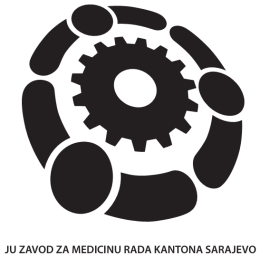 JU ZAVOD ZA MEDICINU RADA KANTONA SARAJEVOBulevar Meše Selimovića broj 2, 71000 SARAJEVO, BOSNA I HERCEGOVINAJU ZAVOD ZA MEDICINU RADA KANTONA SARAJEVOBulevar Meše Selimovića broj 2, 71000 SARAJEVO, BOSNA I HERCEGOVINATel.: +387 33 720 185, 720 180, 720 181Kantonalni sud u Sarajevu pod UF/I-298/02Fax: +387 33 720 185, 720 186Registarski broj: 1708112535, Identifikacioni broj: 4200298890007 E-mail: zzmrks@bih.net.ba, zzmr@bih.net.baPoreski broj: 01632007, Ident.br.PDV: 200298890007Web: www.medicinarada.com.baRaiffeisen bank: 1610000010070066, UniCredit Bank: 3383202200468289Intesa Sanpaolo banka : 1540012000092634Energopetrol d.d. SarajevoZa ponuđenu cijenu - 1,92 KM